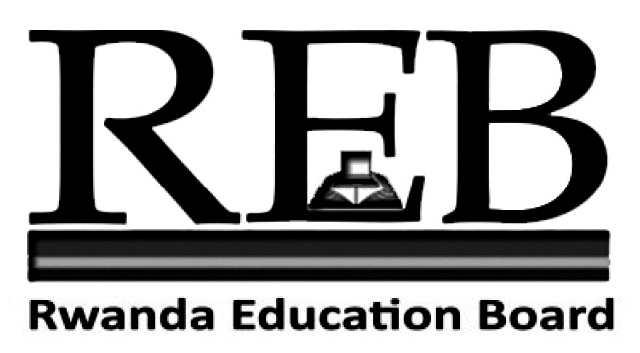 SENIOR TWO END OF YEAR EXAMINATIONS, 2019SUBJECT: HISTORY AND CITIZENSHIPDURATION: 2 HOURS INSTRUCTIONS:Write your names and class on the answer booklet Do not open this question paper until you are told to do so.Attempt all questions in this paper.Each question carries 20 marks All history questions should be answered in an essay form, including good introduction and conclusion. listing points will lead a candidate not to get full mark(s).                                                                                                             6) Use a blue or black pen.  Section A: History of Africa1 a) Historical information can be obtained through various sources,                 describe the main sources of history.                                           (10 Marks)   b) Why is written history more trustworthy than oral traditions?    (10 Marks)2 a) Describe the actors of the 1994 genocide against the Tutsi           (8 Marks)   b)What should be done to prevent genocide from happening again                   in Rwanda and elsewhere in the world?                                         (12 Marks)                                                                                     3 a) Examine the role of explorers in the colonization of Africa.         (10 Marks)   b) Imagine it is your first time to visit a new place, use your                            experience to describe the challenges explorers may have                                 encountered in their exploration in Africa.                                     (10 Marks)Section B: History of the world and citizenship4 a) What negative effects were brought about by the industrial                         revolution? Which are still visible in today’s world?                      (10 Marks)                                                        b) Explain the political causes of American revolution between.      (10 Marks)5 a) Examine the importance of international cooperation in                              respect to Rwandan aspirations.                                                   (10 Marks)   b) What are the roles and functions of the state and government? (10 marks)